Číslo smlouvy objednatele: SD/20220045Číslo smlouvy zhotovitele:  Dodatek č. 1 Smlouvy o dílo č. SD/20220035 (dále jen „smlouva“)Smluvní stranydále jen objednatel		dále jen zhotovitel S ohledem na změnu rozsahu prací a dodávek materiálu, se smluvní strany dohodly na změně původního záměru, a po vzájemné dohodě a v souladu s článkem XIV. Závěrečná ujednání, odst. 4 smlouvy o dílo uzavřené mezi totožnými smluvními stranami dne 24. 5. 2022 (vedené u objednatele pod č. SD/20220035, dále jen „Smlouva“) uzavírají tento dodatek č. 1 ke Smlouvě (dále jen „Dodatek“):Předmět dodatkuPředmětem tohoto dodatku je změna rozsahu prací a dodávek materiálu stavby „Rekonstrukce balkónu OVANET 1.NP“. Přílohou tohoto dodatku je položkový rozpočet, který tvoří novou přílohu č. 2 Smlouvy. Závěrečná ujednáníOstatní ustanovení Smlouvy zůstávají nezměněna.Tento dodatek se stává nedílnou součástí Smlouvy o dílo SD/20220035 ze dne 24. 5. 2022.Dodatek nabývá platnosti dnem uzavření a účinnosti dnem jeho uveřejnění v celostátním Registru smluv podle zákona č. 340/2015 Sb., o zvláštních podmínkách účinnosti některých smluv, uveřejňování těchto smluv a o registru smluv (zákon o registru smluv), ve znění pozdějších předpisů.Tento dodatek je vyhotoven ve dvou stejnopisech s platností originálu, přičemž každá ze smluvních stran obdrží jedno vyhotovení.Osoby jednající a podepisující tento dodatek prohlašují, že ji před podpisem přečetly a souhlasí s jejím obsahem. Na důkaz toho připojují své vlastnoruční podpisy.Nedílnou součástí tohoto dodatku je:Příloha – Položkový rozpočetPříloha ke smlouvě č.: SD/202200xx – Položkový rozpočet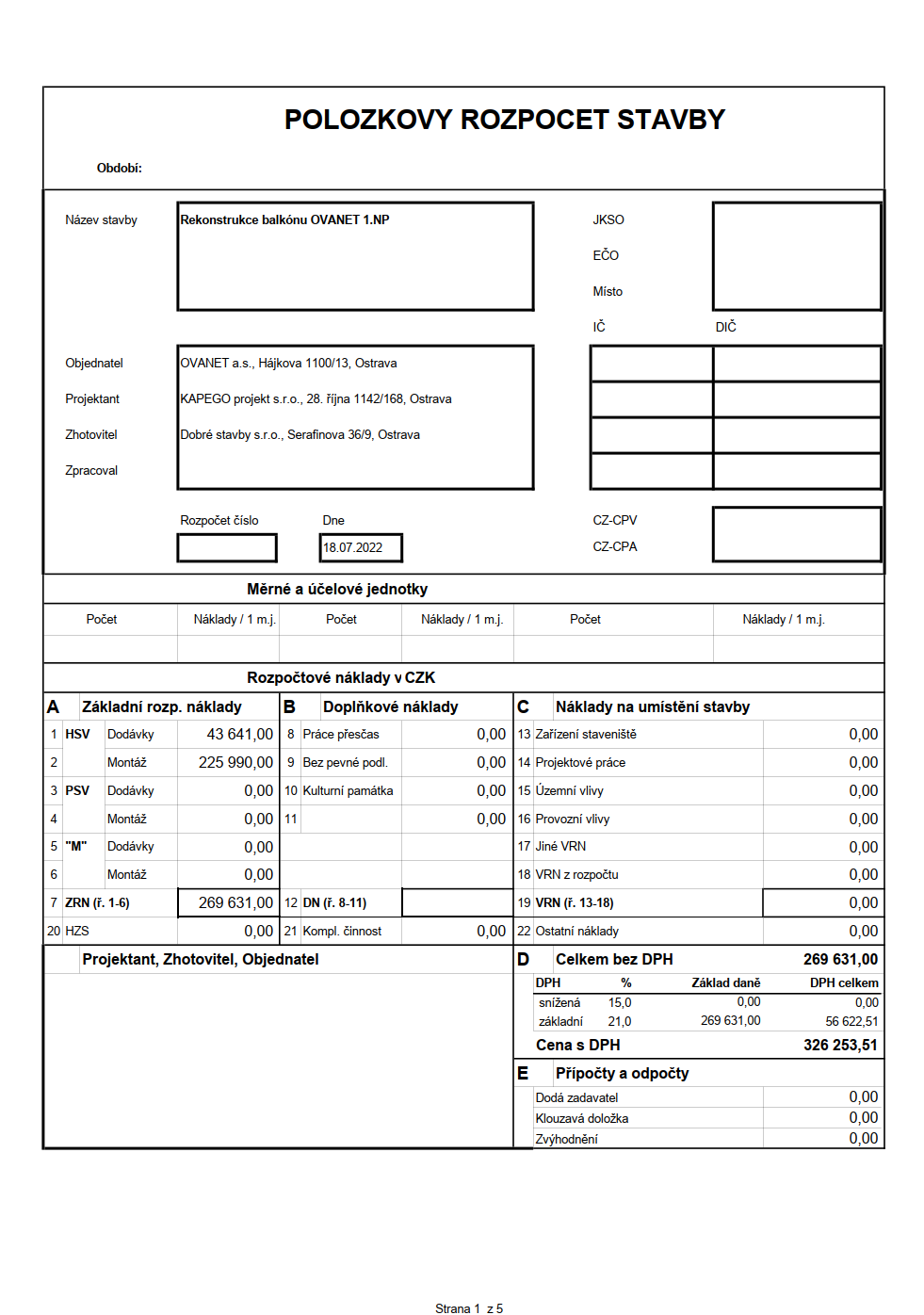 OVANET a.s.OVANET a.s.Dobré stavby, s.r.o.Dobré stavby, s.r.o.Hájkova 1100/13, Přívoz, 702 00 OstravaHájkova 1100/13, Přívoz, 702 00 OstravaSerafinova 396/9, Kunčice, 719 00 OstravaSerafinova 396/9, Kunčice, 719 00 Ostravazastoupena členem představenstvazastoupena členem představenstvazastoupena jednatelem zastoupena jednatelem Ing Michalem HrotíkemIng Michalem HrotíkemIng. Martinem CigánkemIng. Martinem CigánkemIČO:25857568IČO:25828495DIČ:CZ25857568 (plátce DPH)DIČ:CZ25828495Peněžní ústav:Československá obchodní bankaPeněžní ústav:Komerční banka, a.s.Číslo účtu:8010-0209268403/0300Číslo účtu:35-3930460277/0100Spisová značka B 2335 vedená u Krajského soudu v OstravěSpisová značka B 2335 vedená u Krajského soudu v OstravěSpisová značka C/19999 vedená u KS v OstravěSpisová značka C/19999 vedená u KS v OstravěZa objednateleZa objednateleZa zhotoviteleZa zhotoviteleDatum:Datum:Místo:Místo:Ing Michal HrotíkIng Michal HrotíkIng. Martin CigánekIng. Martin Cigánekčlen představenstvačlen představenstvajednatel společnostijednatel společnosti